Informasjonen oppbevares konfidensielt – og gjelder så lenge barnet går i barnehagen. Hvis dere ønsker endring – ta kontakt så får du/dere nytt skjema. 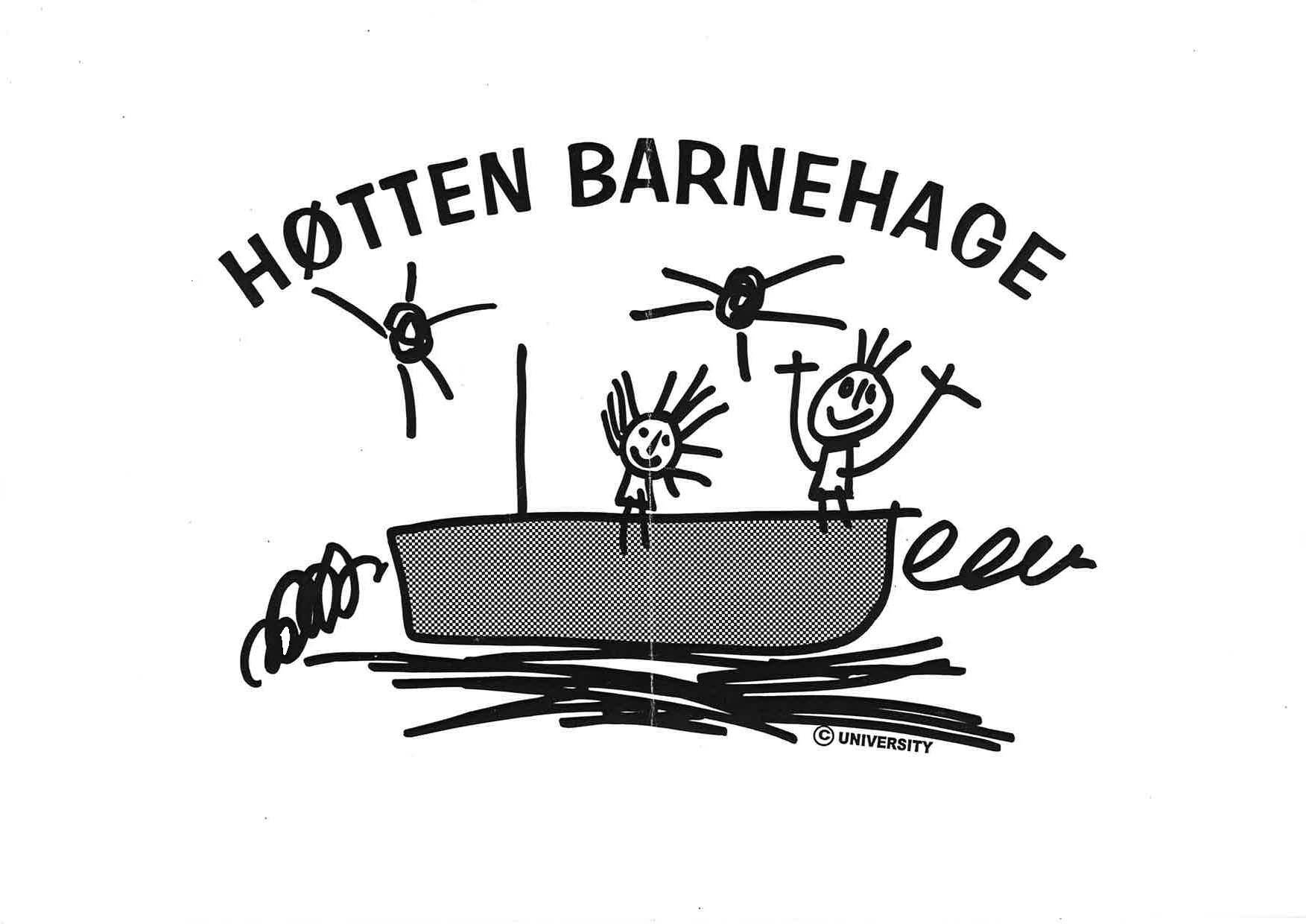 ________________________________________________________________________Dato og Signatur                                                                               Oppdatert av styrer 270716Tillatelse  gitt av foreldre i Høtten Barnehage Tillatelse  gitt av foreldre i Høtten Barnehage Tillatelse  gitt av foreldre i Høtten Barnehage Tillatelse  gitt av foreldre i Høtten Barnehage Tillatelse  gitt av foreldre i Høtten Barnehage Barnets navn:Barnets navn:Avdeling:Avdeling:Ja Nei1Jeg gir tillatelse til at mitt barn kan være med på turer og aktiviteter utenfor barnehagen i henhold til gjeldende prosedyre for ”Turer utenfor barnehagen”                                               Rutinen ligger på barnehagens hjemmesideJeg gir tillatelse til at mitt barn kan være med på turer og aktiviteter utenfor barnehagen i henhold til gjeldende prosedyre for ”Turer utenfor barnehagen”                                               Rutinen ligger på barnehagens hjemmeside2Jeg gir tillatelse til at mitt barn kan bli med i privatbil i henhold til gjeldende prosedyre for ”Transport av barn i privatbil eller taxi”  Rutinen ligger på barnehagens hjemmesideJeg gir tillatelse til at mitt barn kan bli med i privatbil i henhold til gjeldende prosedyre for ”Transport av barn i privatbil eller taxi”  Rutinen ligger på barnehagens hjemmeside3Jeg gir tillatelse til at mitt barn kan sitte på med offentlige transportmidler (buss/båt) i henhold til gjeldende prosedyre for ”Transport av barn i offentlige transportmidler”.    Rutinen ligger på barnehagens hjemmesideJeg gir tillatelse til at mitt barn kan sitte på med offentlige transportmidler (buss/båt) i henhold til gjeldende prosedyre for ”Transport av barn i offentlige transportmidler”.    Rutinen ligger på barnehagens hjemmeside4Jeg gir tillatelse til at mitt barn kan være med på turer til kai og sjø, hvis det er sikret med redningsvest.Jeg gir tillatelse til at mitt barn kan være med på turer til kai og sjø, hvis det er sikret med redningsvest.5Ved fjæraturer og turer til vann i nærområdet, blir det ikke brukt redningsvest – men stedet vurderes. Jeg gir tillatelse til at mitt barn kan være med på slike turer. Ved fjæraturer og turer til vann i nærområdet, blir det ikke brukt redningsvest – men stedet vurderes. Jeg gir tillatelse til at mitt barn kan være med på slike turer. 6Jeg gir tillatelse til at det kan tas bilde av barnet av andre foreldre ved arrangementer i barnehagen.Jeg gir tillatelse til at det kan tas bilde av barnet av andre foreldre ved arrangementer i barnehagen.7Jeg gir tillatelse til at bilder av barnet kan legges ut på barnehagens passordbeskyttede hjemmeside; både bilder hvor barnet er alene – og sammen med andre barn. Foresatte kan når som helst kreve at enkeltbilder med egne barn fjernes fra nettsidene. (Når den kommer i bruk).Jeg gir tillatelse til at bilder av barnet kan legges ut på barnehagens passordbeskyttede hjemmeside; både bilder hvor barnet er alene – og sammen med andre barn. Foresatte kan når som helst kreve at enkeltbilder med egne barn fjernes fra nettsidene. (Når den kommer i bruk).8Jeg gir tillatelse til at bilder av barnet kan legges ut på kommunens hjemmeside – kun sammen med andre barn.  Ikke portrettbilder, og det knyttes ikke navn til bilder.  Foresatte kan når som helst kreve at enkeltbilder med egne barn fjernes fra nettsidene.Jeg gir tillatelse til at bilder av barnet kan legges ut på kommunens hjemmeside – kun sammen med andre barn.  Ikke portrettbilder, og det knyttes ikke navn til bilder.  Foresatte kan når som helst kreve at enkeltbilder med egne barn fjernes fra nettsidene.9Jeg gir tillatelse til at det kan tas bilder av mitt barn som kan være med i barnehagens årsplan og andre planer.Jeg gir tillatelse til at det kan tas bilder av mitt barn som kan være med i barnehagens årsplan og andre planer.10Jeg gir tillatelse til at bilder det kan tas bilder av mitt barn som kan være med i brosjyrer og reklamer. Jeg gir tillatelse til at bilder det kan tas bilder av mitt barn som kan være med i brosjyrer og reklamer. 11Jeg gir tillatelse til at bilder av barnet kan brukes i presentasjoner på foreldremøter.Jeg gir tillatelse til at bilder av barnet kan brukes i presentasjoner på foreldremøter.12Jeg gir tillatelse til at det kan være bilder av mitt barn i andre barns perm som barna får med hjem ved endt barnehageopphold.Jeg gir tillatelse til at det kan være bilder av mitt barn i andre barns perm som barna får med hjem ved endt barnehageopphold.13Jeg gir tillatelse til at mitt barn kan bli registrert i ”Alle med” skjema (observasjonsverktøy som tar for seg barnets generelle utvikling) for bruk i forbindelse med foreldresamtaler.Jeg gir tillatelse til at mitt barn kan bli registrert i ”Alle med” skjema (observasjonsverktøy som tar for seg barnets generelle utvikling) for bruk i forbindelse med foreldresamtaler.14 Jeg gir tillatelse til at mitt barn er med på kirkebesøk i forbindelse med jul og påske. Jeg gir tillatelse til at mitt barn er med på kirkebesøk i forbindelse med jul og påske. 